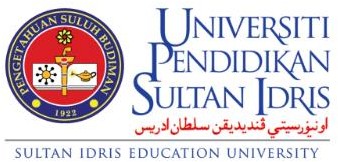 Nama Penuh	:			 No. Kad Pengenalan	:			 Tarikh Lahir	:	Umur : 	 Alamat Surat Menyurat	: 			No. Telefon	:	Emel :  	  Jawatan Sekarang	:		 Majikan	:		 Tarikh Persaraan (Jika Pesara)   :  		Markah Penilaian Prestasi        :    (Tiga         Tahun Terakhir)Kelayakan Akademik	:Saya mengesahkan bahawa semua maklumat yang diberikan di atas adalah benar. Pihak Universiti berhak menarik balik atau membatalkan tawaran sekiranya didapati mana-mana maklumat di atas adalah tidak benar.Tandatangan	:	 Nama	: 	Tarikh	: 	B.	Pengalaman Pengurusan & Pentadbiran UniversitiB.	Pengalaman Pengurusan & Pentadbiran UniversitiB.	Pengalaman Pengurusan & Pentadbiran UniversitiB.	Pengalaman Pengurusan & Pentadbiran UniversitiB.	Pengalaman Pengurusan & Pentadbiran UniversitiB.	Pengalaman Pengurusan & Pentadbiran UniversitiBil.Jawatan/PortfolioTempohMula (Tahun)Tamat (Tahun)C.	Pencapaian / Penglibatan di Peringkat Kebangsaan dan Antarabangsa Semasa Memegang Jawatan PentadbiranC.	Pencapaian / Penglibatan di Peringkat Kebangsaan dan Antarabangsa Semasa Memegang Jawatan PentadbiranC.	Pencapaian / Penglibatan di Peringkat Kebangsaan dan Antarabangsa Semasa Memegang Jawatan PentadbiranC.	Pencapaian / Penglibatan di Peringkat Kebangsaan dan Antarabangsa Semasa Memegang Jawatan PentadbiranBil.JawatanPerincian PencapaianPeringkat PencapaianKelayakanInstitusiNo.Pendaftaran KeahlianBidang PengkhususanPerananTarikh Kurnia